关于组织参加2019年宁波市科技成果推介会南京高校专场的通知各会员单位：为进一步推进我市与南京市高校院所的合作，促进成果转化与企业创新升级，助推我市企业加速发展，经研究，宁波科技大市场决定组织举办2019年宁波市科技成果推介会南京高校专场。为做好前期组织对接工作，现就有关事项通知如下：推介会时间和地点会议时间：2019年8月21日（周三）9:00-11:30会议地点：宁波科技大市场B层报告厅（宁波高新区聚贤路587弄A5幢）参加人员宁波市相关领域企业代表；科技大市场分市场、专业市场、入驻机构负责人。主要内容1、科技成果推介由南京大学、东南大学、南京航空航天大学、南京工业大学等高校专家针对智能制造、电子信息、新材料等领域进行科技成果发布推介（PPT介绍，15-20分钟/位），专家简介汇总表见附件1，另收到各高校科技成果后会及时发布。2、对接洽谈企业代表就感兴趣的科技成果项目与相关专家进行对接洽谈。四、其他请感兴趣的企业积极参会，并将附件2（参会回执）于8月15日下午17:00前发送至协会秘书处。联系人及电话：胡湾湾 87305397 15372618083附件1：高校专家简介汇总表附件2：参会回执附件3：临时停车证宁波市电工电气行业协会专业市场2019年8月9日附件2：参会回执附件3：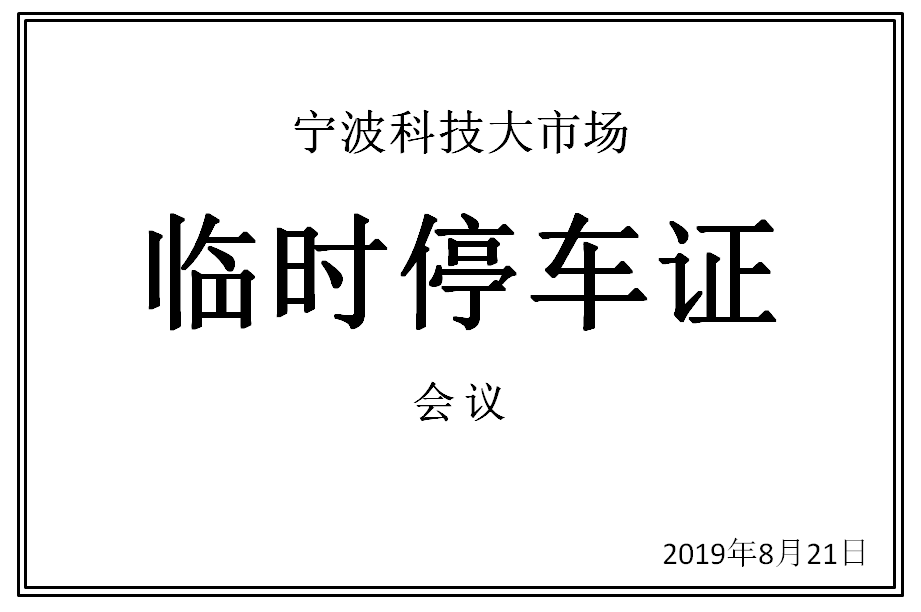 序号单位名称姓名职务手机1234